Informe de LogrosRECUERDE QUE SOLAMENTE INCLUIRA LOS LOGROS CORRESPONDIENTES AL PERIODO EN CURSO QUE NO SE HAYAN INCLUIDO EN ALGUN PERIODO ANTERIORÁrea Prioritaria 1 – Investigación y CreaciónEl Recinto fortalece su cultura de autogestión y emprendimiento en la investigación, y crea estrategias que le permitan contar con apoyos institucionales apropiados para facilitar la investigación y creación del estudiantado y los docentes, así como realzar el desarrollo, la divulgación y la producción intelectual.Meta 1.1 El Recinto aumentará la producción de conocimiento innovador a través de la investigación y la actividad creativa OBJETIVO 1.1.1 Aumentar la asignación de recursos para apoyar la investigación y creación.Meta 1.2 El Recinto aumentará la capacitación de fondos externos a través de la investigación y la creación. OBJETIVO1.2.1 Aumentar los fondos externos provenientes de propuestas competitivas.Área Prioritaria 2 – Oferta académica y servicios de apoyo estudiantilEl Recinto de Río Piedras está comprometido con la innovación y transformación abarcadora de sus programas académicos y servicios especializados. La renovación académica integra de manera intensiva las tecnologías, responde a los rumbos del conocimiento, a los desafíos de sustentabilidad profesional y a los escenarios emergentes del mercado laboral y la vida en sociedad.Meta 2.1 El Recinto desarrollará una oferta académica y profesional a distancia, de la más alta calidad, que responda a las necesidades, oportunidades y tendencias educativas en Puerto Rico, el Caribe, Latinoamérica y las comunidades hispanas de Estados Unidos y a nivel internacional. Objetivo 2.1.2 Implantar una estructura a distancia de servicios estudiantiles y docentes que apoyen la creación y oferta de programas a distancia. Objetivo 2.2.1 Incorporar en los programas académicos y los servicios especializados la innovación curricular y tecnológica y las oportunidades para el emprendimiento y la colaboración social.Meta 2.3 El Recinto adoptará una política de éxito estudiantil que logre un impacto sostenido en los indicadores de éxito, fomente el acceso, la inclusión y el respeto a la diversidad.OBJETIVOS  OBJETIVO 2.3.1 Establecer la política institucional de éxito estudiantil, que articule una experiencia educativa inclusiva con servicios de alta calidad para facilitar el reclutamiento, el adelanto académico y la integración del egresado al mercado laboral. OBJETIVO 2.3.2 Aumentar las tasas de retención, y graduación en los programas académicos, subgraduados y graduados, que experimentan bajas tasas. OBJETIVO 2.3.3 Desarrollar programas de mentoría de apoyo a los estudiantes graduados, subgraduados y profesionales para el éxito estudiantil.En el caso que aplique, indique hasta dos (2) logros de su unidad que no estén incluidos en los indicadores anteriores:Área Prioritaria 3 – Responsabilidad social universitaria y vinculación comunitariaEl Recinto de Río Piedras enfatiza en su rol de responsabilidad social y vinculación de servicio a las comunidades. Esta vinculación se realiza mediante las actividades de docencia, investigación, práctica intra y extramuros, internados y el voluntariado, entre otras, en las cuales participan estudiantes, docentes, personal no docente y las comunidades.Meta 3.1 El Recinto de Río Piedras fortalecerá la vinculación con su entorno social y físico mediante la docencia, la investigación, la asistencia en la formulación de política pública, la gestión cultural y el servicio a las comunidades. Objetivo 3.1.3 Promover el establecimiento de foros de discusión y emprendimiento que contribuyan al desarrollo del país, incluyendo el énfasis en las dimensiones de responsabilidad social universitaria y vinculación comunitaria.Área Prioritaria 4 – Gestión sustentable, efectividad y eficienciaEl Recinto de Río Piedras enfrenta un escenario de fragilidad fiscal sin precedente marcado por la reducción significativa de los fondos públicos que recibe. Renueva sus enfoques, estrategias y acciones para convertir su cuadro presupuestario incierto en oportunidades para la institución y el país.Se recomienda que los logros sobre el cumplimiento de esta Meta (4) se completen en colaboración con el Decanato de Asuntos Administrativos o estructura análoga en su unidad.Meta 4.1 El Recinto de Río Piedras incrementará su sustentabilidad fiscal y diversificará sus fuentes de ingreso para complementar su presupuesto con proyectos innovadores que atemperen su funcionamiento a los cambios económicos y estructurales en el país. Objetivo 4.1.1. Aumentar las alianzas colaborativas con organizaciones gubernamentales y privadas, locales e internacionales, otras universidades y unidades del Sistema UPR, que aporten a la sociedad y al conocimiento, y que provean nuevas fuentes de ingresos a la institución. Objetivo 4.1.4 Aumentar la Práctica Intramural en el RecintoMeta 4.2 El Recinto reorganizará sus unidades, procedimientos y servicios para optimizar la eficiencia de sus operaciones y crear un ambiente propicio y facilitador para la investigación, creación enseñanza y servicios.OBJETIVOS 4.2.1 Restructurar unidades, procesos académicos, enfoques administrativos e incorporar intensamente la tecnología para un desempeño ágil, eficiente y efectivo facilitador de la docencia y el éxito estudiantil. 4.2.2 Practicar una gerencia institucional efectiva y eficiente.Meta 4.3 El Recinto aumentará el reconocimiento de sus aportaciones a la sociedad y al conocimiento. Rev. Mayo de 2022.Fecha informeUnidad Decanato de Estudios Graduados e InvestigaciónFacultad o EscuelaPeriodo/Año informeAño Académico 2020-2021Indicador sugeridoCantidad según requerida por el indicadorDescripción de los Logros1.1.a.(2) Cantidad de fondos asignados en ayudantías.i. Cantidad de ayudantíasii. Fondos ($) asignados en ayudantíasi.ii. Indique la cantidad de ayudantías y el total de fondos ($) por tipo de ayudantía:Indicador sugeridoCantidad según requerida por el indicadorDescripción de los LogrosCantidad de dólares producto de la captación de fondos externos para propósitos de investigación y creación.Fondos propuestas nuevas aprobadas este semestre (total columna “Total Fondos Grant”)Asignaciones correspondientes a este período de fondos externos nuevos o propuestas vigentes. (total columna “Fondos que aplican a este periodo”)i.ii. Incluya la gráfica actualizada similar a la siguiente, incluyendo el año 2022 e incluya archivos aparte con la lista de proyectos de fondos externos nuevos y activos, respectivamente.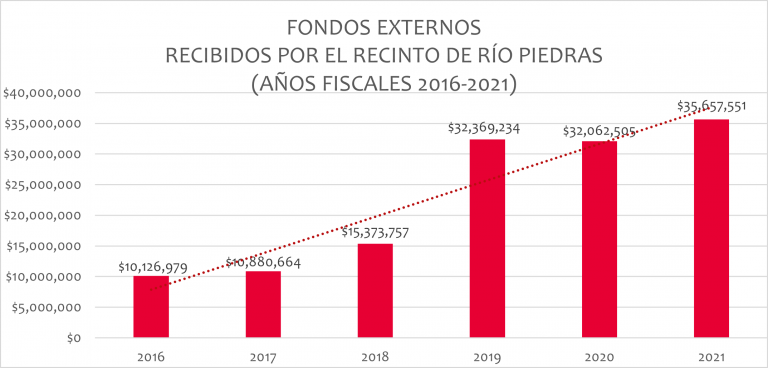 Favor someter además por separado un archivo de Excel información sobre cada proyecto de fondos externos nuevo o vigente durante el año académico 2020-2021. No incluya la(s) tabla(s) aquí.IndicadorCantidad Total según requerida por el indicadorDescripción de los Logros (Durante el Periodo del Informe)2.1.c Número de servicios a distancia desarrollados y ofrecidos a docentes y estudiantes.Incluir el nombre del servicio y una descripción breve del servicioIndicadorCantidad según requerida por el indicadorDescripción de los Logros (Durante el Periodo del Informe)2.2.b Número de servicios a estudiantes y docentes que se han innovado o mejorado.Incluir el nombre del servicio y una descripción breve del servicio, así como de la innovación que se ha incorporado al servicio durante el periodo. Indicador sugeridoCantidad según requerida por el indicadorDescripción de los Logros2.3 Logro más significativo que refleje un impacto sostenido en los indicadores de éxito, fomente el acceso, la inclusión y el respeto a la diversidadPresente un logro significativo que refleje un impacto sostenido en los indicadores de éxito, fomento al acceso, la inclusión y el respeto a la diversidadLogroBreve descripción (ejemplo límite de 1,000 caracteres)Logro 1Logro 2 IndicadorCantidad Total según requerida por el indicadorDescripción de los Logros3.1.d Número de foros efectuados o auspiciados por el Recinto con énfasis en la responsabilidad social universitaria y la vinculación comunitaria.Incluir el nombre del Foro, fecha, auspiciador y los temas de política pública discutidos.IndicadorCantidad Total según requerida por el indicadorDescripción de los Logros (Durante el Periodo del Informe)4.1.a (1) Alianzas institucionales colaborativas locales (PR)i. Cantidad total alianzas ii. Total de ingresos provistos a la institución por alianzas locales (PR)i. ii. ($)Incluir Título de la alianza, entidades que participan, periodo en que aplica, una breve descripción y los ingresos monetario que provee a la institución durante el periodo del lnforme.   Alianzas colaborativas locales (PR) e ingresos provistos4.1.a (2) Alianzas institucionales colaborativas internacionales (fuera de PR)i.  Cantidad total alianzas ii. Total de ingresos provistos a la institución por alianzas internacionales (fuera de PR)i. ii. ($)Incluir Título de la alianza, entidades que participan, periodo en que aplica, una breve descripción y el ingreso monetario que provee a la institución durante el periodo del lnforme.  Alianzas colaborativas internacionales (fuera de PR) e ingresos provistosIndicador sugeridoCantidad según requerida por el indicadorDescripción de los Logros 4.1.e Número de servicios o actividades de Práctica Intramural en el Recinto con cantidad en dólares de los recaudos.i. número de proyectos creadosii.  Dólares generadosFavor de incluir nombre proyecto, recaudo para el RRP, duraciónIndicador sugeridoCantidad según requerida por el indicadorDescripción de los LogrosNúmero de mejoras a espacios e integraciones de la tecnología/enfoques en línea.Incluir una breve descripción de las mejoras e integración de la tecnología en este periodo y fecha de inicio.Indicador sugeridoCantidad según requerida por el indicadorDescripción de los Logros4.3 Logro más significativo que evidencie el reconocimiento de las aportaciones del Recinto y estudios graduados a la sociedad y al conocimiento.Mencione el logro más significativo que evidencie el reconocimiento de las aportaciones del Recinto y los estudios graduados a la sociedad y al conocimiento. 